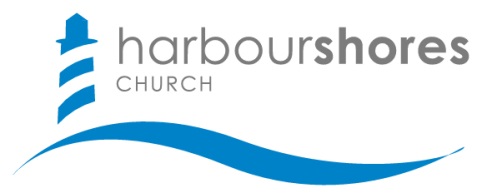 Point 1:  God has designed us to 		   His presence and desires us to 				             His presence.Point 1a   His presence should impact our 				.Point 1bHis presence should impact our 				.Point 1cHis presence should impact our 				. Questions to Consider – from “The Joy of Fearing God,” p.189 How consistently do you practice the conscious awareness of God’s presence? Can you think of a situation where you would have acted differently if you had been practicing the presence of God?Are there recurring events or activities in your life in which you need to make a special effort to practice the awareness of His presence, either as a restraint against temptation or as an encouragement that God’s protective presence is with you?What steps do you intend to take to grow in your practice of the conscious presence of God? 